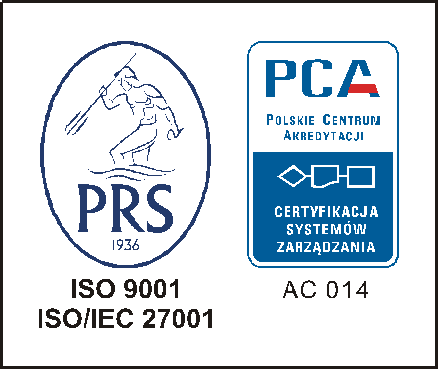 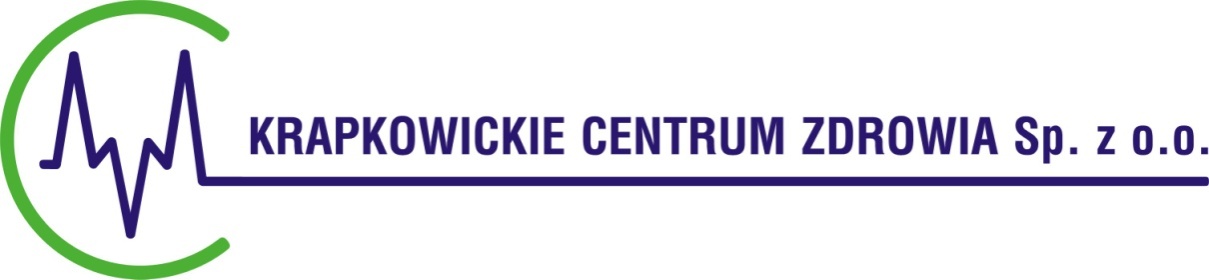 KCZ/ORG/ZM/ 13 /12/2023                                                                                 Krapkowice, 05.12.2023 r.Zaproszenie do składania ofertZapraszamy do udziału w postępowaniu prowadzonym w trybie zapytania ofertowego na:Dostawę odczynników i materiałów zużywalnych do badań z zakresu immunologii transfuzjologicznej wraz z dzierżawą sprzętu niezbędnego do przeprowadzenia badań. Znak sprawy- ZO/10/2023. I. Opis przedmiotu zamówieniaDostawa odczynników i materiałów zużywalnych do badań zakresu immunologii transfuzjologicznej wraz z dzierżawą sprzętu niezbędnego do przeprowadzenia badań. Szczegółowy zakres przedmiotu zamówienia zawarty jest w formularzu ofertowym -  załącznik nr 1 oraz 
w projekcie umowy, stanowiący załącznik nr 3 do zaproszenia.Zamawiający nie dopuszcza składania ofert częściowych. Oferty nie zawierające pełnego zakresu przedmiotu zamówienia nie będą rozpatrywane. II. Termin i miejsce realizacji zamówieniaTermin realizacji przedmiotu zamówienia – od dnia 01.01.2024 r. do 31.12.2024 r. Miejsce realizacji – Laboratorium, Oś. XXX lecia 21 w Krapkowicach.III. Główne warunki udziału w zapytaniu ofertowymSytuacja podmiotowa wykonawcyWykonawca posiada uprawnienie do wykonywania określonej działalności lub czynności, jeżeli przepisy prawa nakładają obowiązek ich posiadania.Zdolność ekonomiczna i finansowaWykonawca znajduje się w sytuacji ekonomicznej i finansowej zapewniającej należyte wykonanie zamówienia.Zdolność technicznaWykonawca posiada niezbędną wiedzę i doświadczenie, oraz dysponuje potencjałem technicznym 
i osobami zdolnymi do wykonania danego zamówienia.IV. Sposób przygotowania ofertyOferta powinna zawierać następujące dokumenty i oświadczenia:wypis z właściwego rejestru lub z Centralnej Ewidencji i Informacji o Działalności Gospodarczej potwierdzające, że profil działania oferenta odpowiada przedmiotowi zamówienia oraz wskazujące osobę upoważnioną do dokonywania czynności prawnych w imieniu oferenta.pełnomocnictwo do podpisania umowy (pełnomocnictwo nie jest wymagane jeżeli uprawnienie do podpisania umowy wynika z treści załączonych do oferty dokumentów – wypis z rejestru lub ewidencji),dokumenty dopuszczające oferowane produkty do obrotu i stosowania;wypełniony szczegółowo formularz oferty – załącznik nr 1 do niniejszego zaproszenia,oświadczenie oferenta  – załącznik nr 2zaparafowane istotne warunki umowy -  załącznik nr 3Ofertę można złożyć w formie:Pisemnej - Krapkowickie Centrum Zdrowia Sp. z o.o., ul. Piastowska 16A, 47-303 Krapkowice – SekretariatNa kopercie należy umieścić napis:„Dostawa odczynników i materiałów zużywalnych do badań z zakresu immunologii transfuzjologicznej wraz z dzierżawą sprzętu niezbędnego do przeprowadzenia badań. Znak sprawy- ZO/10/2023.” Elektronicznej na adres: k.konik@kcz.krapkowice.pllub faksem, nr faksu: 77 44 59 826    do dnia 12.12.2023 r. do godziny 10:00 Po otwarciu ofert Zamawiający dopuszcza możliwość negocjacji cen ofert z Wykonawcami. V. Ocena ofertZamawiający dokona oceny ofert na podstawie następujących kryteriów:najniższa cena, waga kryterium – 100%.VI. Kontakt z WykonawcąOsobą upoważnioną do kontaktu z Wykonawcami jest Karolina Konik, tel. 77 44 67 297,fax.: 77 44 59 826, e-mail: k.konik@kcz.krapkowice.plVII. Dodatkowe informacjeZamawiający zastrzega sobie prawo unieważnienia postępowania w części lub całości w każdym czasie bez podawania przyczyny oraz bez ponoszenia jakichkolwiek związanych z tym kosztów.                                                                                           Prezes Zarządu                                                                                          Marcin Misiewicz Załącznik nr 1 do ZO/10/2023FORMULARZ OFERTOWYNazwa i adres Zamawiającego      Krapkowickie Centrum Zdrowia Sp. z o.o.      Os. XXX lecia 21, 47-303 KrapkowiceNazwa przedmiotu zamówienia:Dostawa odczynników i materiałów zużywalnych do badań z zakresu immunologii transfuzjologicznej wraz z dzierżawą sprzętu niezbędnego do przeprowadzenia badań.  Tryb postępowania: Zapytanie ofertoweNazwa i adres Wykonawcy     ....................................................................................     ....................................................................................     ....................................................................................    Telefon: ……………………………………………………………………..                                                                                                                                                              (pieczęć firmy)    e-mail: ……………………………………………………………………...                                                                                                                                                                                                             Oferuję wykonanie przedmiotu zamówienia za:Termin wykonania zamówienia: od dnia 01.01.2024 r. do 31.12.2024 r. Termin płatności: 30 dni od daty otrzymania faktury.Oświadczam, że zapoznałem się z opisem przedmiotu zamówienia i nie wnoszę do niego zastrzeżeń,W razie wybrania naszej oferty zobowiązujemy się do podpisania umowy na warunkach zawartych w istotnych warunkach umowy,Osoba / osoby do kontaktów z Zamawiającym odpowiedzialne za wykonanie zobowiązań umowy:Imię / nazwisko: ........................................... tel. kontaktowy ............................., faks: ...................                              zakres odpowiedzialności .………………………....................Imię i nazwisko: ………….……………………………... tel. kontaktowy ………………………., faks: …………………….                              zakres odpowiedzialności .………………………...................Ofertę niniejszą składam na kolejno ponumerowanych stronach.Załącznikami do niniejszej oferty są: .................................  ................................. ,dnia ..................                                                                                                                                                                                                                                                               ……………………………………………………………(podpisy i pieczęcie osób upoważnionych    
            do   reprezentowania Wykonawcy)                      załącznik nr 2 do ZO/10/2023O Ś W I A D C Z E N I ESkładając ofertę w trybie zapytania ofertowego na dostawę odczynników i materiałów zużywalnych do badań z zakresu immunologii transfuzjologicznej wraz z dzierżawą sprzętu niezbędnego do przeprowadzenia badań - Znak sprawy- ZO/10/2023, jako oferent, oświadczam, że:posiadam uprawnienia do wykonywania określonej działalności lub czynności, jeżeli ustawy nakładają obowiązek posiadania takich uprawnień;posiadam niezbędną wiedzę i doświadczenie;dysponuję odpowiednim potencjałem technicznym i osobami zdolnymi do wykonania zamówienia;znajduję się w sytuacji ekonomicznej i finansowej zapewniającej wykonanie zamówienia;nie podlegam wykluczeniu z postępowania o udzielenie zamówienia, gdyż:oferent nie wyrządził szkody nie wykonując zamówienia lub wykonując je nienależycie, jeżeli szkoda ta została stwierdzona prawomocnym orzeczeniem sądu wydanym w okresie 3 lat przed wszczęciem postępowania,w stosunku do oferenta nie otwarto likwidacji oraz nie ogłoszono upadłości,oferent nie zalega z uiszczeniem podatków, opłat lub składek na ubezpieczenie społeczne lub zdrowotne,oferent będący osobą fizyczną / wspólnik oferenta będącego spółką jawną / partner lub członka zarządu oferenta będącego spółką partnerską / komplementariusz oferenta będącego spółką komandytową lub spółką komandytowo-akcyjną / urzędujący członek organu zarządzającego oferenta będącego osobą prawną* nie został prawomocnie skazany za przestępstwo popełnione w związku z postępowaniem o udzielenie zamówienia, przestępstwo przeciwko prawom osób wykonujących pracę zarobkową, przestępstwo przeciwko środowisku, przestępstwo przekupstwa, przestępstwo przeciwko obrotowi gospodarczemu lub inne przestępstwo popełnione w celu osiągnięcia korzyści majątkowych, a także za przestępstwo skarbowe lub przestępstwo udziału w zorganizowanej grupie albo związku mających na celu popełnienie przestępstwa lub przestępstwa skarbowego,względem oferenta, będącego podmiotem zbiorowym (jeśli dotyczy) sąd nie orzekł zakazu ubiegania się o zamówienia na podstawie przepisów o odpowiedzialności podmiotów zbiorowych za czyny zabronione pod groźbą kary.	 dnia 		                  	                                                                                                                                                       podpis osoby uprawnionej do składania oświadczeń woli 
                                                                                                                                                                               w imieniu Wykonawcyzałącznik nr 3 do ZO/10/2023PROJEKT UMOWYzawarta dnia……….. w Krapkowicach, pomiędzy:Krapkowickim Centrum Zdrowia Sp. z o.o. z siedzibą w Krapkowicach, 47-303 Krapkowice, os. XXX-lecia 21, wpisaną do rejestru przedsiębiorców przy Sądzie Rejonowym w Opolu VIII Wydział Gospodarczy Krajowego Rejestru Sądowego pod numerem KRS: 0000312406, NIP: 1990080635, REGON: 160213499, kapitał zakładowy 7 398 500,00 zł, reprezentowaną przez:Pana Marcina Misiewicza - Prezesa Zarząduzwanym dalej ZAMAWIAJĄCYM a………………………………………………………………………………………………………………………………………………………………………………………………………………………………………………………………………………………………zwanym dalej DOSTAWCĄłącznie zwanymi STRONAMIo następującej treści:§ 1 PRZEDMIOT UMOWYPrzedmiotem umowy jest dostawa odczynników do badań transfuzjologicznych i materiałów zużywalnych (dalej towar) wraz z dzierżawą niezbędnej do przeprowadzania badań aparatury, tj. systemu do oznaczeń serologicznych opartych na mikrokolumnach żelowych firmy ……. zwany dalej systemem, składającym się z:wirówki na 6 – 12 mikrokart - 2 sztuki,inkubatora na min. 24 karty  -1 sztuka,pipety automatycznej - - 2 sztuki,dozownika do diluentu - 1 sztuka.System pozostaje przez cały czas trwania umowy własnością Dostawcy.Wykaz i ceny jednostkowe odczynników i elementów zużywalnych znajdują się w Formularzu Ofertowym, stanowiącym Załącznik nr 1 do niniejszej umowy. Ceny pozostają niezmienne przez okres obowiązywania umowy.Termin ważności odczynników i materiałów zużywalnych (towaru) wynosi 9 miesięcy, za wyjątkiem krwinek wzorcowych, których termin ważności wynosi 4-6 tygodni.Dostawca oświadcza, iż oferowane przez niego towar oraz system spełniają obowiązujące normy jakościowe oraz prawne.§ 2 MIEJSCE REALIZACJITransport systemu do Zamawiającego oraz jego ubezpieczenie i instalacja w Laboratorium Analitycznym Zamawiającego znajdujące się na os. XXX-lecia 21 w Krapkowicach, będą wykonane na koszt Dostawcy w terminie 14 dni od daty zawarcia umowy.Dostawca zobowiązuje się do zaopatrywania Zamawiającego w zamówiony towar własnym transportem 
i na własny koszt wraz z wyładunkiem w miejsca wskazane przez Zamawiającego.Dostawy towaru będą następować w ilościach określanych każdorazowo w zamówieniach wystawianych przez Zamawiającego według harmonogramu dostaw stanowiącego załącznik nr 2 do niniejszej umowy.Dostawca zobowiązuje się do dostarczenia Zamawiającemu do dnia harmonogramu dostaw, o którym mowa w ust. 3. Częstotliwość dostaw nie może być rzadsza niż zrealizowana u Zamawiającego  w okresie poprzedzającym okres, którego dotyczy niniejsza umowa.Niedotrzymanie zapisów umowy, o których mowa w ust. 4. upoważnia Zamawiającego do rozwiązania umowy w trybie natychmiastowym i naliczenia kary umownej w wysokości 1.700,00 zł.W przypadku stwierdzenia wad w dostarczonym towarze, Dostawca zobowiązany jest dokonać w ciągu 21 dni wymiany i dostawy reklamowanego towaru na towar bez wad.§ 3 CZAS TRWANIA UMOWYNiniejsza umowa zostaje zawarta na czas określony od dnia 01.01.2024 r. do dnia 31.12.2024 r.§ 4 WYNAGRODZENIEWartość umowy strony ustalają na kwotę: ……..netto (słownie:) + właściwy podatek VAT, tj. ………brutto (słownie:…) W podanej kwocie wliczona została opłata dzierżawna, o której mowa w ust 2.Miesięczną opłatę dzierżawną za korzystanie przez Zamawiającego z systemu strony ustalają na kwotę …… zł netto, do której doliczony będzie podatek VAT wg obowiązującej stawki. Faktura z 30 dniowym terminem płatności liczonym od daty doręczenia do Zamawiającego, będzie wystawiana przez Dostawcę w ostatnim dniu każdego miesiąca dzierżawy. Zamawiający obowiązuje się do zapłaty faktur za poszczególne dostawy w terminie 30 dni licząc od daty otrzymania faktury VAT wystawionej po każdorazowej dostawie.Po każdorazowej dostawie Dostawca zobowiązany jest przesłać fakturę w formie elektronicznej.Zapłaty będą dokonywane przelewem na rachunek Dostawcy wskazany na fakturze. Za dzień zapłaty uznaje się datę obciążenia rachunku Zamawiającego.W razie opóźnienia w zapłacie Dostawca może naliczać odsetki ustawowe za zwłokę wyłącznie po uprzednim wezwaniu Zamawiającego do uiszczenia zaległości i wyznaczeniu dodatkowego terminu zapłaty nie krótszego niż 14 dni.§ 5 UŻYWANIE PRZEDMIOTU DOSTAWYZamawiający ponosi zwykłe koszty związane z utrzymaniem dzierżawionego systemu, z zastrzeżeniem zapisów umowy.Zamawiający będzie używał dzierżawiony system w miejscu instalacji wymienionym w umowie. Zmiana lokalizacji przedmiotu dzierżawy jest możliwa jedynie po pisemnym wyrażeniu zgody przez Dostawcę.Zamawiający zobowiązany jest używać dzierżawiony system zgodnie z przeznaczeniem i instrukcjami producenta oraz utrzymywać go w stanie odpowiadającym normalnemu zużyciu eksploatacyjnemu. Zamawiający nie będzie dokonywał jakichkolwiek zmian, czy przeróbek dzierżawionego systemu, ani usuwał, odłączał lub dołączał do niego jakichkolwiek części bez pisemnej zgody Dostawcy.Zamawiający bez zgody Dostawcy nie może oddać dzierżawionego systemu do bezpłatnego używania ani go poddzierżawiać.§ 6 GWARANCJA l SERWISDostawca zapewnia, że przedmiot dzierżawy jest dobrej jakości.Koszty napraw, przeglądów i konserwacji dzierżawionego systemu w okresie 12 miesięcy od daty zawarcia umowy ponosi Dostawca.Dostawca zobowiązany jest do przeszkolenia w zakresie obsługi systemu oraz oferowanych w ramach przedmiotu umowy odczynników i materiałów zużywalnych personelu wyznaczonego przez Zamawiającego w ilości maksymalnie 10 osób, na koszt Dostawcy i przedstawienia dokumentu potwierdzającego przeprowadzenie szkolenia.Dostawca udziela gwarancji na system przez czas trwania umowy. W czasie trwania gwarancji Dostawca zobowiązuje się do przeglądu systemu zgodnie z instrukcją serwisową.Czas reakcji serwisu Dostawcy na uszkodzenie dzierżawionego systemu wynosi do 48 godzin od zgłoszenia usterki. Czas naprawy w ciągu kolejnych 24 godzin.W przypadku gdy czas naprawy ulegnie wydłużeniu powyżej 24 godzin od zgłoszenia usterki, lub gdy nie ma możliwości jego naprawy, Dostawca dostarczy w ciągu 24 godzin inny system lub jego element, o zbliżonych parametrach technicznych, spełniający wymagania Zamawiającego.§ 7 DOSTĘP WYDZIERŻAWIAJĄCEGO DO PRZEDMIOTU DZIERŻAWYDostawca ma prawo kontrolowania w każdym czasie, ograniczonym harmonogramem pracy obowiązującym 
u Zamawiającego, przez upoważnione przez siebie i uzgodnione z Zamawiającym osoby, sposobu wykorzystania 
i stanu dzierżawionego systemu oraz dokumentów z nim związanych.§ 8 CESJA WIERZYTELNOŚCIZamawiający nie wyraża zgody na cesje wierzytelności wynikających z umowy przez Dostawcę bez uprzedniej pisemnej pod rygorem nieważności zgody Zamawiającego.§ 9 KARY UMOWNEDostawca zobowiązany jest do zapłaty Zamawiającemu kary umownej za niewykonanie lub nienależyte wykonanie swoich zobowiązań umownych w wysokości 0,1% ogólnej wartości umowy brutto określonej w § 4 ust. 1 za każdy rozpoczęty dzień zwłoki za:nie dostarczenie w terminie lub dostarczenie wadliwego systemu albo towaru, lubnaruszenie warunków gwarancji i serwisu, lubinne naruszenie postanowień umowyZamawiający zapłaci Dostawcy odsetki ustawowe, w przypadku przekroczenia terminu wskazanego w § 4 ust. 3 niniejszej umowy, z zastrzeżeniem zapisów § 4 ust. 5. Jeżeli kara umowna z wymienionego wyżej tytułu nie pokrywa poniesionej szkody-Strona która poniosła szkodę może dochodzić odszkodowania uzupełniającego dokumentując swoje roszczenie wyliczeniem rzeczywiście poniesionych szkód oraz ich ścisłym związkiem z niewykonaniem lub nienależytym wykonaniem danego zobowiązania umowy przez Stronę drugą.§ 10 DORĘCZENIAWszelkie zawiadomienia dotyczące niniejszej umowy mogą być dokonywane za pośrednictwem listów poleconych lub za pośrednictwem firmy kurierskiej na adresy podane w preambule umowy. W razie kontaktów drogą poczty elektronicznej lub faksu, ustalenia staja się wiążące dopiero po potwierdzeniu przez obie strony zwykłą formą pisemną lub w sposób podany w zdaniu poprzednim. Dwukrotne awizowanie zawiadomienia strony uznają za skuteczne doręczenie.§ 11 ROZWIĄZANIE UMOWYStrony umowy zastrzegają prawo do rozwiązania umowy ze skutkiem natychmiastowym w przypadku nie wykonania lub nienależytego wykonania umowy.Rozwiązanie umowy wymaga uprzedniego pisemnego zawiadomienia, pod rygorem nieważności Strony przeciwnej i wezwania z zachowaniem wyprzedzającego terminu 1 miesiąca do zaniechania naruszeń.§ 12 POSTANOWIENIA KOŃCOWEWszelkie zmiany i uzupełnienia niniejszej umowy wymagają formy pisemnej pod rygorem nieważności.W kwestiach nieuregulowanych niniejszą umową mają zastosowanie przepisy Kodeksu Cywilnego.Do rozstrzygania sporów mogących wyniknąć na tle stosowania niniejszej umowy będzie właściwy dla Zamawiającego sąd powszechny ze względu na miejsce wykonania umowy.Umowę sporządzono w dwóch jednobrzmiących egzemplarzach, po jednym dla każdej ze Stron.Po zakończeniu niniejszej umowy dzierżawy Dostawca zobowiązuje się do odebrania dzierżawionego systemu 
w terminie 30 dni lub jego przekazania Zamawiającemu na własność po uprzednich negocjacjach.Integralną część niniejszej umowy stanowią:Załącznik nr 1 - Formularz OfertowyZałącznik nr 2 – Harmonogram dostaw                  ZAMAWIAJĄCY                                                                                    DOSTAWCA 
WYKAZ ODCZYNNIKÓW, MATERIAŁOW ZUŻYWALNYCH ORAZ APARATURY NIEZBĘDNEJ DO WYKONYWANIA BADAŃ Z ZAKRESU IMMUNOLOGII TRANSFUZJOLOGICZNEJWYKAZ ODCZYNNIKÓW, MATERIAŁOW ZUŻYWALNYCH ORAZ APARATURY NIEZBĘDNEJ DO WYKONYWANIA BADAŃ Z ZAKRESU IMMUNOLOGII TRANSFUZJOLOGICZNEJWYKAZ ODCZYNNIKÓW, MATERIAŁOW ZUŻYWALNYCH ORAZ APARATURY NIEZBĘDNEJ DO WYKONYWANIA BADAŃ Z ZAKRESU IMMUNOLOGII TRANSFUZJOLOGICZNEJWYKAZ ODCZYNNIKÓW, MATERIAŁOW ZUŻYWALNYCH ORAZ APARATURY NIEZBĘDNEJ DO WYKONYWANIA BADAŃ Z ZAKRESU IMMUNOLOGII TRANSFUZJOLOGICZNEJWYKAZ ODCZYNNIKÓW, MATERIAŁOW ZUŻYWALNYCH ORAZ APARATURY NIEZBĘDNEJ DO WYKONYWANIA BADAŃ Z ZAKRESU IMMUNOLOGII TRANSFUZJOLOGICZNEJWYKAZ ODCZYNNIKÓW, MATERIAŁOW ZUŻYWALNYCH ORAZ APARATURY NIEZBĘDNEJ DO WYKONYWANIA BADAŃ Z ZAKRESU IMMUNOLOGII TRANSFUZJOLOGICZNEJWYKAZ ODCZYNNIKÓW, MATERIAŁOW ZUŻYWALNYCH ORAZ APARATURY NIEZBĘDNEJ DO WYKONYWANIA BADAŃ Z ZAKRESU IMMUNOLOGII TRANSFUZJOLOGICZNEJWYKAZ ODCZYNNIKÓW, MATERIAŁOW ZUŻYWALNYCH ORAZ APARATURY NIEZBĘDNEJ DO WYKONYWANIA BADAŃ Z ZAKRESU IMMUNOLOGII TRANSFUZJOLOGICZNEJWYKAZ ODCZYNNIKÓW, MATERIAŁOW ZUŻYWALNYCH ORAZ APARATURY NIEZBĘDNEJ DO WYKONYWANIA BADAŃ Z ZAKRESU IMMUNOLOGII TRANSFUZJOLOGICZNEJWYKAZ ODCZYNNIKÓW, MATERIAŁOW ZUŻYWALNYCH ORAZ APARATURY NIEZBĘDNEJ DO WYKONYWANIA BADAŃ Z ZAKRESU IMMUNOLOGII TRANSFUZJOLOGICZNEJWYKAZ ODCZYNNIKÓW, MATERIAŁOW ZUŻYWALNYCH ORAZ APARATURY NIEZBĘDNEJ DO WYKONYWANIA BADAŃ Z ZAKRESU IMMUNOLOGII TRANSFUZJOLOGICZNEJLp.Opis badaniaOpis badaniaIlość badań na 12 m-ceIlość opak. Na 12 m-ceWielkość opakowaniaCena jednostkowa nettoWartość netto (zł)% VATWartość brutto (zł)Producent/Nr KatalogowyBadanie grup krwiBadanie grup krwiBadanie grup krwiBadanie grup krwiBadanie grup krwiBadanie grup krwiBadanie grup krwiBadanie grup krwiBadanie grup krwiBadanie grup krwiBadanie grup krwi1Oznaczenie grupy krwi dorosłego w zakresie: A-B-D(VI+)-D(VI-)/A1BOznaczenie grupy krwi dorosłego w zakresie: A-B-D(VI+)-D(VI-)/A1B36002Badanie grupy krwi w zakresie: A-B-D(VI-)Badanie grupy krwi w zakresie: A-B-D(VI-)4803Badanie grupy krwi w zakresie: A-B-D(VI+)Badanie grupy krwi w zakresie: A-B-D(VI+)480Screening przeciwciał do grup krwi oraz próba zgodności w PTA-LISSScreening przeciwciał do grup krwi oraz próba zgodności w PTA-LISSScreening przeciwciał do grup krwi oraz próba zgodności w PTA-LISSScreening przeciwciał do grup krwi oraz próba zgodności w PTA-LISSScreening przeciwciał do grup krwi oraz próba zgodności w PTA-LISSScreening przeciwciał do grup krwi oraz próba zgodności w PTA-LISSScreening przeciwciał do grup krwi oraz próba zgodności w PTA-LISSScreening przeciwciał do grup krwi oraz próba zgodności w PTA-LISSScreening przeciwciał do grup krwi oraz próba zgodności w PTA-LISSScreening przeciwciał do grup krwi oraz próba zgodności w PTA-LISSScreening przeciwciał do grup krwi oraz próba zgodności w PTA-LISS44Karta do screeningu przeciwciał na 3 krw. wzorcowych w PTA LISS520055Właściwa próba krzyżowa PTA LISS: (liczba donacji)1500Materiały zużywalne potrzebne do wykonania ww. ilości badań (liczone w opakowaniach)Materiały zużywalne potrzebne do wykonania ww. ilości badań (liczone w opakowaniach)Materiały zużywalne potrzebne do wykonania ww. ilości badań (liczone w opakowaniach)Materiały zużywalne potrzebne do wykonania ww. ilości badań (liczone w opakowaniach)Materiały zużywalne potrzebne do wykonania ww. ilości badań (liczone w opakowaniach)Materiały zużywalne potrzebne do wykonania ww. ilości badań (liczone w opakowaniach)Materiały zużywalne potrzebne do wykonania ww. ilości badań (liczone w opakowaniach)Materiały zużywalne potrzebne do wykonania ww. ilości badań (liczone w opakowaniach)Materiały zużywalne potrzebne do wykonania ww. ilości badań (liczone w opakowaniach)Materiały zużywalne potrzebne do wykonania ww. ilości badań (liczone w opakowaniach)Materiały zużywalne potrzebne do wykonania ww. ilości badań (liczone w opakowaniach)66Odczynnik /diluent/roztwór do sporządzania zawiesinadekw.77Końcówki do pipety16 000 szt.88Zewnątrzlaboratoryjna międzynarodowa kontrola jakości potwierdzona certyfikatem 4xrok499Zestaw do codziennej kontroli jakości badań w niezbędnym zakresieadekw.1010Krwinki wzorcowe  A1B do badania grup krwi ABOadekw.1111Krwinki wzorcowe do badania przeglądowego przeciwciał zawierajace wszystkie klinicznie znaczące antygeny w tym Cw - do testu PTA LISS adekw.1212Dzierżawa aparatury/systemu do badań mikrometodą kolumnową żelową (liczona w miesiącach):- Wirówka na 6-12 mikrokart - ilość 2 sztuki- Inkubator - ilość 2 sztuki- Pipeta automatyczna ręczna- ilość 2 sztuki- Dozownik do diluentu – ilość 1 sztuka12 mies.ODCZYNNIKI MONOKLONALNE ODCZYNNIKI MONOKLONALNE ODCZYNNIKI MONOKLONALNE ODCZYNNIKI MONOKLONALNE ODCZYNNIKI MONOKLONALNE ODCZYNNIKI MONOKLONALNE ODCZYNNIKI MONOKLONALNE ODCZYNNIKI MONOKLONALNE ODCZYNNIKI MONOKLONALNE ODCZYNNIKI MONOKLONALNE ODCZYNNIKI MONOKLONALNE 1313Odczynnik  monoklonalny anty-A(liczone w ilości odczynnika [ml])400ml1414Odczynnik  monoklonalny anty-B(liczone w ilości odczynnika [ml])400ml1515Odczynnik  monoklonalny anty-D (DVI-)(liczone w ilości odczynnika [ml])300ml1616Odczynnik  monoklonalny anty-D (DVI+)(liczone w ilości odczynnika [ml])50mlRazem:Razem:Razem:Razem:Razem:Razem:Razem:XXRazem słownie wartość netto: Razem słownie wartość netto: Razem słownie wartość netto: Razem słownie wartość netto: Razem słownie wartość netto: Razem słownie wartość netto: Razem słownie wartość netto: Razem słownie wartość netto: Razem słownie wartość netto: Razem słownie wartość netto: Razem słownie wartość brutto: Razem słownie wartość brutto: Razem słownie wartość brutto: Razem słownie wartość brutto: Razem słownie wartość brutto: Razem słownie wartość brutto: Razem słownie wartość brutto: Razem słownie wartość brutto: Razem słownie wartość brutto: Razem słownie wartość brutto: WYMAGANIA DOTYCZĄCE ODCZYNNIKÓW, MATERIAŁOW ZUŻYWALNYCH ORAZ APARATURY NIEZBĘDNEJ DO WYKONYWANIA BADAŃ Z ZAKRESU IMMUNOLOGII TRANSFUZJOLOGICZNEJWYMAGANIA DOTYCZĄCE ODCZYNNIKÓW, MATERIAŁOW ZUŻYWALNYCH ORAZ APARATURY NIEZBĘDNEJ DO WYKONYWANIA BADAŃ Z ZAKRESU IMMUNOLOGII TRANSFUZJOLOGICZNEJWYMAGANIA DOTYCZĄCE ODCZYNNIKÓW, MATERIAŁOW ZUŻYWALNYCH ORAZ APARATURY NIEZBĘDNEJ DO WYKONYWANIA BADAŃ Z ZAKRESU IMMUNOLOGII TRANSFUZJOLOGICZNEJWYMAGANIA DOTYCZĄCE ODCZYNNIKÓW, MATERIAŁOW ZUŻYWALNYCH ORAZ APARATURY NIEZBĘDNEJ DO WYKONYWANIA BADAŃ Z ZAKRESU IMMUNOLOGII TRANSFUZJOLOGICZNEJLp.Parametry wymaganeWymagana odpowiedźOdpowiedź wykonawcyWszystkie oferowane produkty i sprzęt do mikrometody kolumnowej pochodzą od jednego producenta zapewniającego walidację metody.TAKWszystkie mikrokarty muszą być wypełnione odczynnikami bezpośrednio od producenta.TAKKolumny kart wypełnione żelem, gotowe do użycia, stosujące metodę opartą na aglutynacji, przechowywane w temperaturze pokojowej (18-25st.C).TAKWszystkie karty do mikrometody przechowywane w temperaturze pokojowej (18-25st.C)TAKKażda karta jest opisana min. numerem serii, datą ważności.TAKWymagany termin ważności odczynników od daty dostawy minimum:- 9 m-cy w przypadku kart i odczynników monoklonalnych do badania grup ABO i antygenu RhD oraz kart do wykrywania przeciwciał odpornościowych,- 4 tygodnie zapewniając ciągłość pracy w przypadku krwinek do badania przeciwciał z układu ABO, krwinek do badania przeciwciał odpornościowych oraz zestawu kontrolnego do codziennej kontroli badań TAKOdczynniki dostarczane będą z tej samej serii w danej dostawieTAKKrwinki do wykrywania przeciwciał z układu ABO, krwinki do  wykrywania przeciwciał odpornościowych oraz zestaw do codziennej kontroli badań będą dostarczane zgodnie z harmonogramem z zachowaniem ciągłości.TAKBadanie przeglądowe przeciwciał na 3 krwinkach wzorcowychTAKOdczynniki reagują dając wyraźne reakcje dodatnie lub ujemne.TAKKrwinki wzorcowe posiadające 100% czułości i specyficzności.TAKKrwinki wzorcowe dostarczane w odpowiednich gotowych do użycia roztworach.TAKKażde opakowanie jednostkowe zawiera co najmniej następujące dane:- nazwa producenta,- nazwa odczynnika/krwinek,- numer serii,- data ważności,- znak CE (wraz z numerem jednostki notyfikowanej – jeśli dotyczy)- oznakowanie wyrobów medycznych do diagnostyki in vitro,- ilość/objętość,- opis warunków przechowywania, np. temperatura przechowywaniaTAKMetodyka eliminująca konieczność płukania krwinek czerwonych.TAKMetodyka umożliwia stosowanie zawiesiny krwinek czerwonych <1%TAKDostawa odczynników odbywa się z ciągłą kontrolą temperatury transportu, wraz z wydrukiem/dokumentem z monitoringu przesłanym drogą elektroniczną do każdej dostawy.TAKInstrukcja użycia oferowanych odczynników w języku polskim potwierdzająca spełnienie wymagań dotyczących odczynników z formularza cenowego jako załącznik do oferty.TAK2 wirówki przeznaczone do stosowanych kart, przeznaczone na 6-12 kart.TAKWirówki z wyjmowanym rotorem (bez stosowania dodatkowych narzędzi) umożliwiając dezynfekcję.TAK2 inkubatory dedykowane danej metodzie.TAKDiluent/roztwór do sporządzania zawiesin krwinek zaopatrzony w dozownik umożliwiający odmierzanie odpowiedniej ilości płynu np. 0,5mlTAK2 pipetory automatyczne ręczne umożliwiające w łatwy sposób sporządzenie odpowiedniej zawiesiny krwinek czerwonych oraz odmierzenie odpowiednich objętości zawiesin/surowicy/osocza wymaganych dla danej metody.TAKCzas reakcji serwisu poniżej 24h od zgłoszenia awarii.TAKW ramach oferty Wykonawca zapewni przeglądy/walidacje/kwalifikacje/sprawdzania wirówek, inkubatorów, pipetorów nie rzadziej niż raz w roku i po każdej istotnej naprawie.TAKAutoryzowany przez producenta serwis techniczny – oświadczenie producenta jako załącznik do oferty.TAKWszystkie zawarte w ofercie odczynniki, krwinki oraz aparatura spełniają kryteria określone w Obwieszczeniu Ministra Zdrowia z dnia 11 stycznia 2023 w sprawie wymagań dobrej praktyki przechowywania i wydawania krwi i jej składników dla banków krwi oraz badań z zakresu immunologii transfuzjologicznej wykonywanych w zakładach leczniczych innych niż regionalne centra, Wojskowe Centrum lub Centrum MSWiATAK